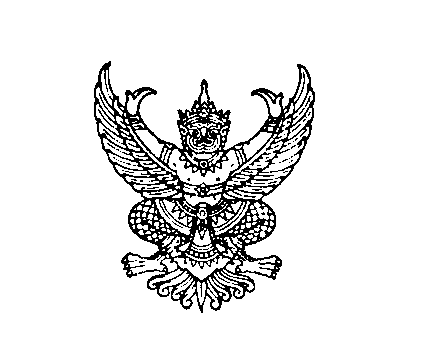 ที่ มท ๐๘16.3/	ว						        กรมส่งเสริมการปกครองท้องถิ่น								        ถนนนครราชสีมา กทม. ๑๐๓๐๐						       พฤศจิกายน  ๒๕63เรื่อง	การประชุมชี้แจงศูนย์สอบในการจัดทำแผนการประเมินคุณภาพผู้เรียน (NT) ชั้นประถมศึกษาปีที่ 3        	และการประเมินความสามารถด้านการอ่านของผู้เรียน ชั้นประถมศึกษาปีที่ 1 ปีการศึกษา 2563 การสื่อสาร	สร้างความเข้าใจเกี่ยวกับการใช้ระบบ NT Access ในการประเมินคุณภาพผู้เรียน และแนวทางการตรวจข้อสอบ	แบบอัตนัย
เรียน  ผู้ว่าราชการจังหวัด  ทุกจังหวัด สิ่งที่ส่งมาด้วย  สำเนาหนังสือสำนักงานคณะกรรมการการศึกษาขั้นพื้นฐาน ที่ ศธ 04004/ว 1189                     ลงวันที่ 5 พฤศจิกายน 2563                                                         จำนวน 1 ฉบับ 	ด้วยกรมส่งเสริมการปกครองท้องถิ่นได้รับแจ้งจากสำนักงานคณะกรรมการการศึกษาขั้นพื้นฐาน 
ว่าจะจัดประชุมชี้แจงศูนย์สอบในการจัดทำแผนการประเมินคุณภาพผู้เรียน (NT) ชั้นประถมศึกษาปีที่ 3
และการประเมินความสามารถด้านการอ่านของผู้เรียน ชั้นประถมศึกษาปีที่ 1 ปีการศึกษา 2563 การสื่อสาร
สร้างความเข้าใจเกี่ยวกับการใช้ระบบ NT Access ในการประเมินคุณภาพผู้เรียน และแนวทางการตรวจข้อสอบ
แบบอัตนัย รุ่นที่ 2 สำหรับศูนย์สอบของหน่วยงานที่เกี่ยวข้อง ระหว่างวันที่ 25 – 27 พฤศจิกายน 2563
ณ โรงแรมริเวอร์ไซด์ กรุงเทพ ถนนราชวิถี เขตบางพลัด กรุงเทพมหานคร รายละเอียดปรากฏตามสิ่งที่ส่งมาด้วย		กรมส่งเสริมการปกครองท้องถิ่นพิจารณาแล้ว เพื่อให้การสอบประเมินคุณภาพผู้เรียน (NT)
ชั้นประถมศึกษาปีที่ 3 และการประเมินความสามารถด้านการอ่านของผู้เรียน ชั้นประถมศึกษาปีที่ 1 ปีการศึกษา 2563 ของสถานศึกษาสังกัดองค์กรปกครองส่วนท้องถิ่นเป็นไปด้วยความเรียบร้อย จึงขอความร่วมมือจังหวัดพิจารณาอนุญาตให้บุคลากรที่รับผิดชอบการสอบประเมินคุณภาพผู้เรียน (NT) ชั้นประถมศึกษาปีที่ 3 และ
การประเมินความสามารถด้านการอ่านของผู้เรียน ชั้นประถมศึกษาปีที่ 1 ในสังกัดสำนักงานส่งเสริมการปกครองท้องถิ่นจังหวัด จังหวัดละ 1 คน เข้าร่วมประชุมชี้แจงฯ โดยขอให้แจ้งรายชื่อผู้เข้าร่วมประชุมผ่านทางเว็บไซด์ของสำนักทดสอบทางการศึกษา http;//bet.obec.go.th ภายในวันที่ 17 พฤศจิกายน 2563 และต้องนำข้อมูล
รายชื่อสถานศึกษา จำนวนนักเรียนที่เข้าสอบ สถานศึกษาที่เป็นสนามสอบ และคอมพิวเตอร์โน้ตบุ๊ก
มาประกอบการประชุมด้วย ทั้งนี้ สำนักงานคณะกรรมการการศึกษาขั้นพื้นฐานจะรับผิดชอบค่าที่พัก ค่าอาหารและค่าเครื่องดื่มในระหว่างการประชุม สำหรับค่าพาหนะในการเดินทางไปราชการเพื่อเข้าร่วมประชุมชี้แจงฯ 
ให้เบิกจ่ายจากเงินงบประมาณของสำนักงานส่งเสริมการปกครองท้องถิ่นจังหวัด  		จึงเรียนมาเพื่อโปรดพิจารณาดำเนินการ                ขอแสดงความนับถือ                                                   อธิบดีกรมส่งเสริมการปกครองท้องถิ่นกองส่งเสริมและพัฒนาการจัดการศึกษาท้องถิ่นกลุ่มงานส่งเสริมการจัดการศึกษาท้องถิ่นโทร. ๐-๒๒๔๑-9022-3 ต่อ 203 โทรสาร ต่อ 218